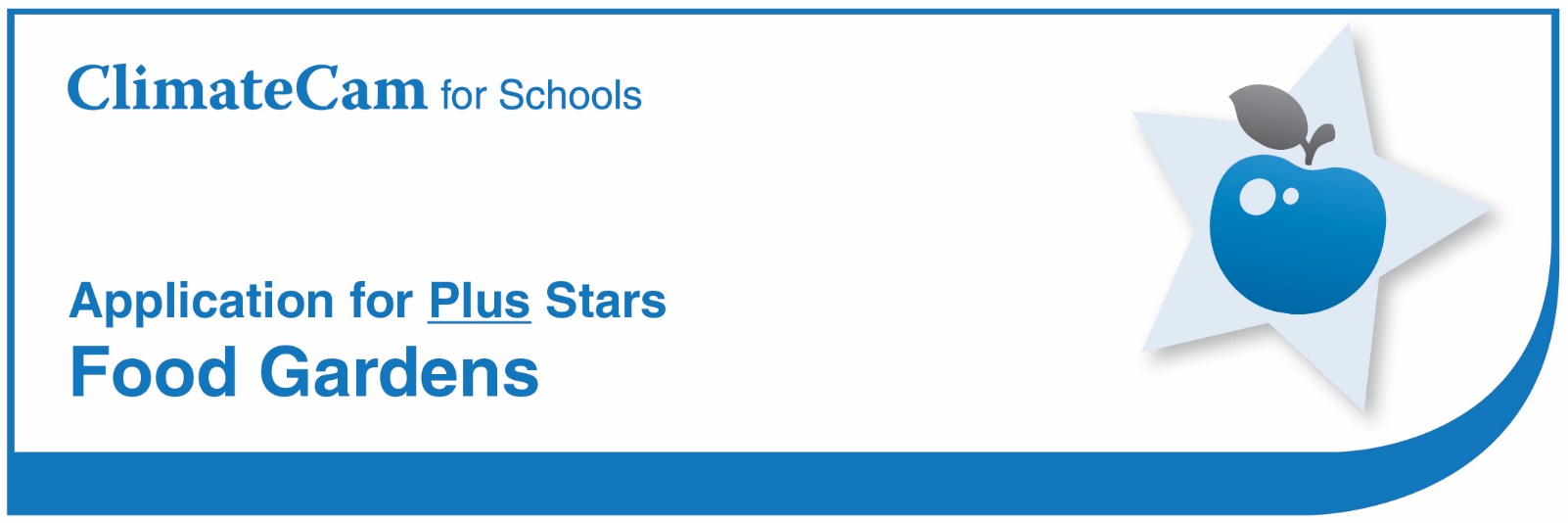       SchoolStar CriteriaSection 1 – Food Gardens What fruit or vegetables are grown in your garden? What size is your food garden?      How is the produce used?      Who is responsible for your food garden?      * Insert or attach photographs and (if available) a sketch/map of your food garden. Food Gardens.The school has a food garden with a variety of fruits and/or vegetables. The produce from the food garden is used in the school canteen, in cooking classes and/or sold or given away to the school community. Evidence: Photographs, details of what is grown and how the produce is used.